32.32.10.¦321.41.1.	Dakafwerkingen, tegelpannen, gebakken aarde NBN EN 1304 / natuurlijke kleuren(47) Ng2Tuile Plat - Vlakke keramische dakpannen, groot formaat met strakke belijning.20.	MEETCODEPer m2, (van de werkelijk te dekken oppervlakte zonder rekening te houden met de voorgeschreven overlapping).	De te dekken oppervlakte dient te worden gemeten in het vlak aan de onderzijde van de dakbedekking. Voor zover dakbeschot of andere gesloten ondergrond aanwezig is, dient de bovenzijde hiervan als de onderzijde van de dakbedekking te worden beschouwd.#Per m,	Beëindigingen, ontmoetingen, en aansluitingen zoals: nokken, hoeken, killen, knikken, aansluitingen op andere dakbedekkingselementen, randen,.#Per stuk (bestanddelen van eenzelfde aard).	Ladderhaken, …..30.	MATERIALEN.32.	Kenmerken van de dakpannen:.32.10.	Beschrijving:CE-gecertificeerde vlakke keramische dakpan van middelgroot formaat met dunne afgeronde neus conform NBN EN 1304:2005, met enkele kop- en dubbele zijsluiting, voorzien van 2 schroefgaten (niet volledig doorboord geleverd), in recht- of kruisverband verwerkbaar..32.20.	Basiskenmerken:#.32.21.	[BMI Monier]-	Fabrikant:	BMI Belgium bv/srl-	Handelsmerk:	BMI Monier Tuile Plat#.32.22.	[neutraal]-	Pansoort:	vlakke pan-	Basismateriaal:	gebakken aarde bekomen door het vormen, drogen en bakken van een kleiig deeg-	Scherf en afwerking:	#Rode scherf, naturel natuurrood
#Rode scherf, geëngobeerd Platinagrijs
#Rode scherf, geëngobeerd Kiezelgrijs mat
#Donkere scherf, Double Black geëngobeerd.		#Donkere scherf, edel geëngobeerd, Edelzwart verglaasd.-	Vorm:	normale vlakke pan, met enkele kop- en dubbele zijsluiting, in recht- of kruisverband verwerkt-	Afmetingen normale pan (l x b):	470 x 277 mm
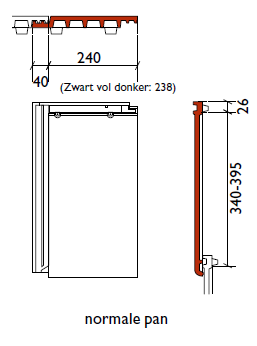 -	Gemiddelde werkende breedte:	240 mm [rode scherf] en 238 mm [donkere scherf]-	Gewicht:	4,4 kg-	Gemiddeld aantal per m²:	ca. 10,5-12,3 [rode scherf] ca. 10,5-12,4 [donkere scherf]-	Gemiddeld gewicht per m²:	ca. 50,4 kg-	Dakhelling:	…°
[minimaal 30°, van 15° tot 30° advies vragen bij de afdeling Dakservice]-	Latafstand:	▪ minimale latafstand 340 mm
▪ maximale latafstand 395 mm (dakhelling > 40°)
▪ maximale latafstand 385 mm (dakhelling tussen 35 - 40°)
▪ maximale latafstand 375 mm (dakhelling tussen 15 - 35°)-	Modelgebonden daksysteemcomponenten
▪ Euro-panhaak Tuile Plat, rekenwaarde 112 N-	Productgarantie:	30 jaar op dakpannen en gebonden hulpstukken: vorstbestendigheid, breuk en waterdichtheid.40.	UITVOERINGDe keramische dakpannen en hulpstukken worden geplaatst overeenkomstig• NBN B 42-001 en NBN B 42-02,• TV 175 van het WTCB,• de richtlijnen van de fabrikant.BMI BELGIUM - posten voor de meetstaatTuile Plat - Vlakke keramische dakpannen, groot formaat met strakke belijningP1	Vlakke keramische dakpannen	FH	[m²]#P2	Beëindigingen, ontmoetingen, en aansluitingen	FH	[m]#P3	Ladderhaken	FH	[stuk]#P4	Hulpstukken, gevelpan rechts	PM[1]#P5	Hulpstukken, gevelpan links	PM[1]#P6	Hulpstukken,halve gevelpan rechts	PM[1]#P7	Hulpstukken,halve gevelpan links	PM[1]#P8	Hulpstukken,halve pan (werkende breedte ± 120 mm)	PM[1]#P9	Hulpstukken, linker eindpan (dubbele welpan) (werkende breedte ± 280 mm)	PM[1]#P10	Hulpstukken, zadelvorst type K vorst/noordboom	PM[1]#P11	Hulpstukken, zadelvorst type K beginvorst/eindnoordboom	PM[1]#P12	Hulpstukken, zadelvorst type K broekstuk 3 openingen	PM[1]#P13	Hulpstukken, HV vorst/noordboom	PM[1]#P14	Hulpstukken, HV beginvorst	PM[1]#P15	Hulpstukken, HV eindvorst	PM[1]#P16	Hulpstukken, HV broekstuk 3 openingen	PM[1]#P17	Hulpstukken, ventilatiepan (14 cm²)	PM[1]#P18	Hulpstukken, doorvoerpan + kap (ø 125 mm)	PM[1]#P19	Hulpstukken, chaperonpan 70° en 90°	PM[1]#P20	Hulpstukken, chaperongevelpan 70° en 90°	PM[1]#P21	Hulpstukken, halve chaperonpan 70° en 90°	PM[1]#P22	Hulpstukken, knikpan 140°	PM[1]#P23	Hulpstukken, knikgevelpan 140°	PM[1]#P24	Hulpstukken, halve knikpan 140°	PM[1]#P25	Hulpstukken, universele Combipan® voor rioolontluchting en ventilatie	PM[1]#P26	Hulpstukken, universele Combivent® voor mechanische ventilatie	PM[1]#P27	Hulpstukken, huismussenpan	PM[1]#P28	Hulpstukken, gierzwaluwpan	PM[1]#P29	Hulpstukken,… [afwijkende hulpstukken op aanvraag]	PM[1]BMI BELGIUM BVWijngaardveld 25BE-9300 AalstTel.: 053 72 96 72www.bmigroup.com/beinfo.be.monier@bmigroup.com